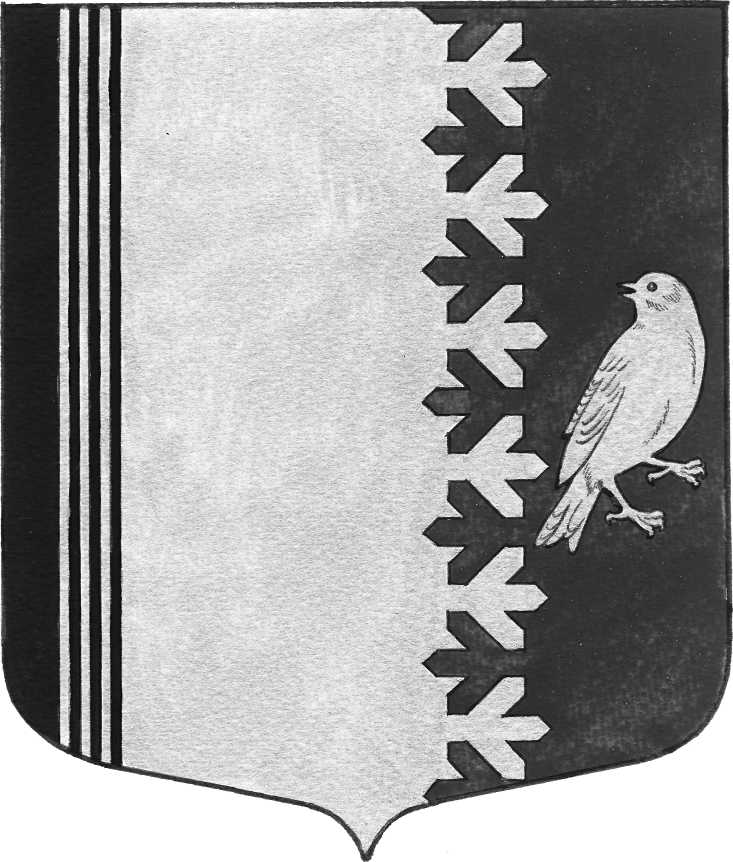 АДМИНИСТРАЦИИ   МУНИЦИПАЛЬНОГО  ОБРАЗОВАНИЯШУМСКОЕ  СЕЛЬСКОЕ ПОСЕЛЕНИЕКИРОВСКОГО МУНИЦИПАЛЬНОГО  РАЙОНАЛЕНИНГРАДСКОЙ  ОБЛАСТИП О С Т А Н О В Л Е Н И Еот 08 февраля 2021 года  №  32Об утверждении Сводного годового доклада о ходе реализации и об оценке эффективности муниципальных программ муниципального образования Шумское сельское поселение Кировского муниципального района Ленинградской области за 2020 год        В соответствии с постановлением администрации муниципального образования Шумское сельское поселение Кировского муниципального района Ленинградской области от 30.11.2018 № 249 «Об утверждении Порядка разработки, реализации и оценки эффективности муниципальных программ муниципального образования Шумское сельское поселение Кировского муниципального района Ленинградской области, с постановлением администрации муниципального образования Шумское сельское поселение Кировского муниципального района Ленинградской области от 09.11.2020 № 244 «Об утверждении перечня муниципальных программ муниципального образования Шумское сельское поселение Кировского муниципального района Ленинградской области,  в целях контроля реализации муниципальных программ в муниципальном образовании Шумское сельское поселение Кировского муниципального района Ленинградской области:        1.  Утвердить Сводный годовой доклад о ходе реализации и об оценке эффективности муниципальных программ муниципального образования Шумское сельское поселение Кировского муниципального района Ленинградской области за 2020 год (приложение).        2.  Контроль за исполнением настоящего постановления оставляю за собой. 3.  Постановление вступает в силу со дня его подписания и подлежит размещению на официальном сайте муниципального образования Шумское сельское поселение Кировского муниципального района Ленинградской области.Глава администрации                                                                      В.Л. УльяновПриложение к постановлению администрацииМО Шумское сельское поселениеот 08.02.2021 г. № 32Сводный годовой докладо ходе реализации и оценке эффективности муниципальных программмуниципального образования Шумское сельское поселение Кировского муниципального района Ленинградской области за 2020 год	Сводный годовой доклад о ходе  реализации и оценке эффективности муниципальных программ подготовлен    в соответствии с  Порядком формирования, реализации и оценки эффективности муниципальных программ муниципального образования Шумское сельское поселение  Кировского муниципального района Ленинградской области, утвержденным постановлением администрации  муниципального образования Шумское сельское поселение Кировского муниципального района Ленинградской области от 30.11.2018 № 249, с последующими изменениями и дополнениями (далее - Порядок). 	Муниципальная программа  «Развитие культуры в муниципальном образовании Шумское сельское поселение Кировского муниципального района Ленинградской области»  (далее -  программа) срок действия 2020 год. Общий объем запланированных средств   на реализацию программы составил 9 050 992,20 рублей, в том числе средства бюджета МО Шумское сельское поселение 5 951 292,20 рублей, средства бюджета Ленинградской области – 3 099 700,00 рублей. За 2020 год профинансированы мероприятия на сумму 8 084 732,76 рублей или 89,3 % от плана.	Задачей муниципальной программы является осуществление мероприятий по укреплению материально-технической базы МКУК «СКДЦ «Шум». Повышение уровня удовлетворения социальных и духовных потребностей населения. Эффективность реализации муниципальной программы составляет -100%, эффективность реализации муниципальной   программы – высокая.	Муниципальная программа  по переселению граждан из аварийного жилищного фонда  муниципального образования Шумское сельское поселение Кировского муниципального района Ленинградской области в 2020 году»  срок действия  2020 год.  Общий объем финансирования, предусмотренный на реализацию программы составляет 1 568 812,24 рублей,  в том числе бюджет МО Шумское сельское поселение  - 175  299,14 рублей. Бюджет Ленинградской области 410 719,65 рублей, Фонд развития ЖКХ – 982 793,45 рубля.Реализация данной  подпрограммы во многом зависело от выделения денежных средств из бюджета Ленинградской области и Фонда развития ЖКХ. Результат реализации программы составил 44,6 кв.м. В результате реализации данной муниципальной программы были переселены из аварийного фонда 2 человека.  	Степень реализации мероприятия составила -1 	Степень соответствия запланированному  уровню расходов -1 	Степень достижения плановых значений 100%	Муниципальная программа «Развитие части территории муниципального образования Шумское сельское поселение Кировского муниципального района Ленинградской области» срок действия 2020 год.  Общий объем финансирования, предусмотренный на реализацию программы составляет 2 687 500,00 рублей,  в том числе бюджет МО Шумское сельское поселение  - 187 500,00 рублей. Бюджет Ленинградской области 2 500 000 рублей. 	На 2020 год  было предусмотрено финансирование в размере 2 687 500,00 рублей,  в том числе из бюджета Ленинградской области 2 500 000,00 рублей расходы по мероприятиям программы: - Произведено приобретение щебеночно-песчанной смеси для подсыпки дорог в  п.ст. Войбокало ул. Новая, в д. Дусьево, в  п.ст. Новый Быт, в  п. Концы ул. Плитная, в  п. Концы ул. 1-я Карьерная, в  п. Концы ул. 2-я Карьерная на сумму 1 723 500,00 рублей, в том числе за счет средств ОБ ЛО – 1 603 255,81 руб.;- произведена  замена системы фильтрации в скважине для питьевой воды в д. Горка на сумму 264 000 рублей, в том числе за счет средств ОБ ЛО – 245 581,39 руб.;- произведено изготовление и установка табличек наружного источника противопожарного водоснабжения в населенных пунктах МО Шумское сельское поселение на сумму 100 000,00 рублей, в том числе за счет средств ОБ ЛО – 93 023,26 руб.;- произведены устройство и чистка пожарных водоемов,  в д. Войпала, д. Гнори, д. Горгала, д. Горка, д. Карпово, п. Концы ул. Заречная, ул. Плитная, д. Койчала, п.ст. Новый Быт ул. Связи, ул. Волховская, д. Сибола на сумму 300 000,00 рублей, в том числе за счет средств ОБ ЛО – 279 069,77  руб.;- произведен ремонт подъездов к пожарным водоемам в п.ст. Войбокало ул. Привокзальная, п.ст. Новый Быт ул. Волховская, пос. Концы ул. Заречная на сумму 100 000,00 рублей, в том числе за счет средств ОБ ЛО – 93 023,26 руб.; -приобретены детские площадки в д. Концы, в д. Койчала на сумму 200 000,00 рублей, в том числе за счет средств ОБ ЛО – 186 046,51 руб.	Эффективность реализации муниципальной программы составляет -100%, эффективность реализации муниципальной   программы – высокая.	Муниципальная программа «Развитие административного центра муниципального образования Шумское сельское поселение Кировского муниципального района Ленинградской области» срок действия – 2020 год.  	Общий объем финансирования, предусмотренный на реализацию программы составляет 1 150 380,00 рублей,  в том числе бюджет МО Шумское сельское поселение  - 82 000,00 рублей. Бюджет Ленинградской области  1 068 380,00 рублей. 	В  2020 году в рамках муниципальной программы выполнены работы - произведен ремонт площади около здания МКУК «СКДЦ «Шум» по адресу: Ленинградская область, Кировский район, с. Шум, ул. Советская д. 3А» (асфальтирование) и установка бортовых камней после асфальтирования на сумму 1 150 380,00 рублей.  Эффективность реализации муниципальной программы составляет - 100%, эффективность реализации муниципальной   программы – высокая.	Муниципальная программа «Благоустройство и развитие территории муниципального образования Шумское сельское поселение Кировского муниципального района  Ленинградской области» срок действия – 2020 год.  Общий объем финансирования, предусмотренный на реализацию программы составляет 2 198 543,08 рублей, в том числе бюджет МО Шумское сельское поселение  - 2 198 543,08 рублей. Фактическое исполнение по данной программе составило – 1 966 864,96 рублей. Основным мероприятием является  "Организация благоустройства на территории поселения"	По данной программе выполнены следующие мероприятия: 1. Расходы на уличное освещение исполнены в размере 920 765,66 руб. (план  920 765,66 руб.). Произведена оплата по счетам АО «ПСК» за уличное освещение по населенным пунктам МО Шумское сельское поселение.2. Расходы на организацию благоустройства территории поселения (В 2020 году израсходовано 369 848,40 руб. из них: Покос травы на территории МО Шумское сельское поселение в летний период – 236 718,40 рублей; Аккарицидная обработка от клещей территории МО Шумское сельское поселение – 65055,00 рублей; Изготовление табличек для благоустройства придомовых территорий – 38 075,00 рублей;Услуги погрузчика для устройства придомовых территорий – 30 000,00 рублейРасходы на организацию сбора и вывоза бытовых отходов и мусора исполнены в сумме 676 250,90 рублей, из них-за поставку контейнеров под ТБО – 199 980,00 тыс. рублей;- за вывоз мусора с территории МО Шумское сельское поселение – 476 270,90 рублей	Расходные обязательства выполнены не в полном объеме. В муниципальную программу вносилась изменения  в части изменения бюджетных ассигнований. Эффективность реализации муниципальной программы составляет - 100%, эффективность реализации муниципальной   программы – высокая.	Муниципальная программа «Совершенствование и развитие автомобильных дорог МО Шумского сельского поселения  Кировского муниципального района  Ленинградской области» срок действия – 2020 год.  Общий объем финансирования, предусмотренный на реализацию программы составляет 4 565 347,00 рублей,  в том числе бюджет МО Шумское сельское поселение  - 1 166 923,00 рублей. Бюджет Ленинградской области 3 398 424,00 рублей. Фактическое исполнение – 4 222 676,67 рублей, что составляет – 92,5% от плановых показателей. 	За 2020 год выполнены следующие мероприятия:Ремонт автомобильных дорог общего пользования местного значения: Ремонт участка дороги по улице  ПМК-17 от дома 11 до газораспределительной сети с. Шум Кировского района Ленинградской области (0,13 км) – 821,4 тыс. руб., в том числе за счет средств ОБ – 722,8 тыс. рублей;Ремонт участка дороги по ул. Советская от д. № 11 до д. № 3А с. Шум Кировского района Ленинградской области (0,06км) – 751,3 тыс. руб., в том числе за счет средств ОБ ЛО – 661,1 тыс. рублей;Ремонт участка дороги по ул. Советская от д. № 11 до д. № 12 с. Шум Кировского района Ленинградской области (0,150км)  - 1432,3 тыс. рублей, в том числе за счет средств ОБ ЛО – 1260,5 тыс. рублей;Ремонт участка дороги по ул. Советская подъезд к детскому саду с. Шум Кировского района Ленинградской области (0,020км) – 138,2 тыс. рублей, в том числе за счет средств ОБ ЛО – 121,3 тыс. рублей;Ремонт участка дороги по ул. Советская от д. № 13 до д. № 3А (МКУК «СКДЦ «Шум») с. Шум Кировского района Ленинградской области (0,082км) – 500,6 тыс. рублей, в том числе за счет средств ОБ ЛО – 440,5 тыс. рублей;Ремонт участка дороги вдоль волейбольной площадки (ул. Советская) с. Шум Кировского района Ленинградской области (0,036км) – 26,2 тыс. рублей;Проведена установка бортовых камней по ул. Советская от д.10 до д. 3А с. Шум Кировского района Ленинградской области (после асфальтирования) за счет средств местного бюджета на сумму 407,9 тыс. рублей;- проведены мероприятия  по изготовлению, получению заключения по ПСД, осуществлению технадзора по ремонту дорог на сумму 171,3 тыс. рублей.	В муниципальную программу вносилась изменения  в части изменения бюджетных ассигнований. Эффективность реализации муниципальной программы составляет - 100%, эффективность реализации муниципальной   программы – высокая.Муниципальная программа «Развитие и поддержка малого и среднего предпринимательства в муниципальном образовании Шумское сельское поселение Кировского муниципального района Ленинградской области» Срок действия – 2020 год.  Общий объем финансирования, предусмотренный на реализацию программы составляет 3 000,00 рублей, в том числе бюджет МО Шумское сельское поселение  - 3 000,00 рублей.	Основными показателями данной программы являются:- Содействие созданию и развитию общественных объединений малого предпринимательства, организация обмена опытом с объединениями других муниципальных образований в количестве 1;- Оказание консультационной помощи представителям малого бизнеса, работникам и работодателям по вопросам обучения и основам трудового законодательства в количестве 15;- Поддержка СМИ и сайта, отражающих деятельность предпринимателей и организаций малого и среднего бизнеса в количестве 2	Степень реализации мероприятия составила -1 	Степень соответствия запланированному  уровню расходов -1 	Степень достижения плановых значений 100%	Муниципальная программа «Борьба с борщевиком Сосновского на территории муниципального образования Шумское сельское поселение Кировского муниципального района Ленинградской области»  Общий объем финансирования, предусмотренный на реализацию программы, составляет 53000,00 рублей, в том числе бюджет МО Шумское сельское поселение  - 53000,00 рублей. Фактическое исполнение – 52 526,89 рублей, что составляет – 99,1%	Были проведены мероприятия по обработке мест засоренности борщевиком площадью 0,5 га.Отчет о реализации муниципальных программМуниципального образования Шумское сельское  поселение Кировского муниципального района Ленинградской	области за январь – декабрь  2020 годаОтветственный исполнитель муниципальных  программ Администрация МО Шумское сельское поселениеСведения о фактически достигнутых значениях показателей (индикаторов) муниципальной программы «Жилье для молодежи на территории муниципального образования Шумское сельское поселение Кировского муниципального  района Ленинградской области» за 2020 годСведения о фактически достигнутых значениях показателей (индикаторов) муниципальной программы «Развитие частей территории муниципального образования Шумское сельское поселение Кировского муниципального района Ленинградской области» за 2020 годСведения о фактически достигнутых значениях показателей (индикаторов) муниципальной программы «Благоустройство и развитие территории муниципального образования Шумское сельское поселение Кировского муниципального района  Ленинградской области» за 2020 годСведения о фактически достигнутых значениях показателей (индикаторов) муниципальной программы «Развитие административного центра муниципального образования Шумское сельское поселение Кировского муниципального района Ленинградской области» за 2020 годСведения о фактически достигнутых значениях показателей (индикаторов) муниципальной программы «Совершенствование и развитие автомобильных дорог МО Шумского сельского поселения  Кировского муниципального района  Ленинградской области» за 2020 годСведения о фактически достигнутых значениях показателей (индикаторов) муниципальной программы«Развитие культуры в муниципальном образовании Шумское сельское поселение Кировского муниципального района Ленинградской области» на 2020 годСведения о фактически достигнутых значениях показателей (индикаторов) муниципальной программы «Развитие и поддержка малого и среднего предпринимательства в муниципальном образовании Шумское сельское поселение Кировского муниципального района Ленинградской области» за 2020 годСведения о фактически достигнутых значениях показателей (индикаторов) муниципальной программы«Борьба с борщевиком Сосновского в муниципальном образовании Шумское сельское поселение Киришского муниципального района Ленинградской области» за 2020 годЗаключение: реализацию муниципальных программ за 2020 год муниципального образования Шумское сельское поселение  Кировского муниципального района Ленинградской области признать высокоэффективной.Предложения по дальнейшей реализации муниципальной программы – продолжить выполнение программных мероприятий. № п/пНаименование программыучастник Плановый объем финансирования на 2020 годПлановый объем финансирования на 2020 годПлановый объем финансирования на 2020 годПлановый объем финансирования на 2020 годФактический объем финансирования Фактический объем финансирования Фактический объем финансирования Фактический объем финансирования Выполнено на отчетную дату Выполнено на отчетную дату Выполнено на отчетную дату Выполнено на отчетную дату Результат выполнения № п/пНаименование программыучастник Федеральный бюджет бюджет Ленинградской областиБюджет МО Шумское сельское поселение Прочие источники Федеральный бюджет Областной бюджет Ленинградской областиБюджет МО Шумское сельское поселениеПрочие источники Федеральный бюджет Областной бюджет Ленинградской областиБюджет МО Шумское сельское поселение Прочие источники Результат выполнения 1«Переселение граждан из аварийного жилищного фонда  муниципального образования Шумское сельское поселение Кировского муниципального района Ленинградской области»Администрация МО Шумское сельское поселение982 793,45410 719,65175 299,140,00982 793,45410 719,65175 299,140,0982 793,45410 719,65175 299,140,00100% 2 «Развитие части территорий муниципального образования Шумское сельское поселение Кировского муниципального района Ленинградской области»Администрация МО Шумское сельское поселение0,002 500 000,00187 500,000,000,002 500 000,00187 500,000,000,002 500 000,00187 500,000,00100%3 «Развитие административного центра муниципального образования Шумское сельское поселение Кировского муниципального района Ленинградской области»Администрация МО Шумское сельское поселение0,001 068 380,0082 000,000,000,001 068 380,0082 000,000,000,001 068 380,0082 000,000,00100%4«Благоустройство и развитие территории муниципального образования Шумское сельское поселение Кировского муниципального района  Ленинградской области»Администрация МО Шумское сельское поселение0,000,02 198 543,080,000,000,001 996 864,960,000,000,001 996 864,960,0090,8%5«Совершенствование и развитие автомобильных дорог МО Шумского сельского поселения  Кировского муниципального района  Ленинградской области»Администрация МО Шумское сельское поселение0,003 398 424,00437 219,040,000,003 206 268,96437 219,040,000,003 206 268,96437 219,040,0095%6«Развитие культуры в муниципальном образовании Шумское сельское поселение Кировского муниципального района Ленинградской области»Администрация МО Шумское сельское поселение0,003 099 700,005 951 292,200,00,003 099 700,004 985 032,760,00,003 099 700,004 985 032,760,090,0%9«Развитие и поддержка малого и среднего предпринимательства в муниципальном образовании Шумское сельское поселение Кировского муниципального района Ленинградской области» Администрация МО Шумское сельское поселение0,000,03 000,000,000,000,003 000,000,000,000,003 000,000,0100%8«Борьба с борщевиком Сосновского на территории муниципального образования Шумское сельское поселение Кировского муниципального района Ленинградской области»Администрация МО Шумское сельское поселение0,000,053 000,000,000,000,052 526,890,000,000,052 526,890,0099,1%№
п/пПоказатель (индикатор)Единица измеренияЗначения показателей муниципальной программы, подпрограммыЗначения показателей муниципальной программы, подпрограммыЗначения показателей муниципальной программы, подпрограммыОбоснование отклонений значений показателя (индикатора)№
п/пПоказатель (индикатор)Единица измеренияГод предшествующий отчетномуОтчетный годОтчетный годОбоснование отклонений значений показателя (индикатора)№
п/пПоказатель (индикатор)Единица измеренияГод предшествующий отчетномуПланФактОбоснование отклонений значений показателя (индикатора)Муниципальная программаМуниципальная программаМуниципальная программаМуниципальная программаМуниципальная программаМуниципальная программаМуниципальная программа1  "Переселение граждан из аварийного жилищного фонда  муниципального образования Шумское сельское поселение Кировского муниципального района Ленинградской области в 2020 году»%01001001.1.Количество молодых семей, улучшивших жилищные условия, которым приобретено (построено) жильеСемья 0111.1.Общая площадь приобретенного  жильякв. м44,600№
п/пПоказатель (индикатор)Единица измеренияЗначения показателей муниципальной программы, подпрограммыЗначения показателей муниципальной программы, подпрограммыЗначения показателей муниципальной программы, подпрограммыОбоснование отклонений значений показателя (индикатора)№
п/пПоказатель (индикатор)Единица измеренияГод предшествующий отчетномуОтчетный годОтчетный годОбоснование отклонений значений показателя (индикатора)№
п/пПоказатель (индикатор)Единица измеренияГод предшествующий отчетномуПланФактОбоснование отклонений значений показателя (индикатора)Муниципальная программаМуниципальная программаМуниципальная программаМуниципальная программаМуниципальная программаМуниципальная программаМуниципальная программа1«Развитие частей территории муниципального образования Шумское сельское поселение Кировского муниципального района Ленинградской области»%1001001001.1.Доля населенных пунктов обеспеченных нормативным количеством обустроенных пожарных водоемов %1001001001.2.Доля  отремонтированных участков дорог населенных пунктов к общей протяженности дорог;%3845451.3.Доля благоустроенных населенных пунктовЕд.833№
п/пПоказатель (индикатор)Единица измеренияЗначения показателей муниципальной программы, подпрограммыЗначения показателей муниципальной программы, подпрограммыЗначения показателей муниципальной программы, подпрограммыОбоснование отклонений значений показателя (индикатора)№
п/пПоказатель (индикатор)Единица измеренияГод предшествующий отчетномуОтчетный годОтчетный годОбоснование отклонений значений показателя (индикатора)№
п/пПоказатель (индикатор)Единица измеренияГод предшествующий отчетномуПланФактОбоснование отклонений значений показателя (индикатора)Муниципальная программаМуниципальная программаМуниципальная программаМуниципальная программаМуниципальная программаМуниципальная программаМуниципальная программа1«Благоустройство и развитие территории муниципального образования Шумское сельское поселение Кировского муниципального района  Ленинградской области» %10090,890,82Доля благоустроенной  территорий  содержащейся в нормативном состоянии  в общей площади  требующей благоустройства.  %7575753Доля населенных пунктов, в которых произведена организация уличного освещения %1001001004Доля собранных и вывезенных бытовых отходов и мусора%1001001005Приобретение контейнеров ТБО, урныЕд.02222№
п/пПоказатель (индикатор)Единица измеренияЗначения показателей муниципальной программы, подпрограммыЗначения показателей муниципальной программы, подпрограммыЗначения показателей муниципальной программы, подпрограммыОбоснование отклонений значений показателя (индикатора)№
п/пПоказатель (индикатор)Единица измеренияГод предшествующий отчетномуОтчетный годОтчетный годОбоснование отклонений значений показателя (индикатора)№
п/пПоказатель (индикатор)Единица измеренияГод предшествующий отчетномуПланФактОбоснование отклонений значений показателя (индикатора)Муниципальная программаМуниципальная программаМуниципальная программаМуниципальная программаМуниципальная программаМуниципальная программаМуниципальная программа1«Развитие административного центра муниципального образования Шумское сельское поселение Кировского муниципального района Ленинградской области»%1001001001.1.Доля благоустроенных административных центровед111№
п/пПоказатель (индикатор)Единица измеренияЗначения показателей муниципальной программы, подпрограммыЗначения показателей муниципальной программы, подпрограммыЗначения показателей муниципальной программы, подпрограммыОбоснование отклонений значений показателя (индикатора)№
п/пПоказатель (индикатор)Единица измеренияГод предшествующий отчетномуОтчетный годОтчетный годОбоснование отклонений значений показателя (индикатора)№
п/пПоказатель (индикатор)Единица измеренияГод предшествующий отчетномуПланФактОбоснование отклонений значений показателя (индикатора)Муниципальная программаМуниципальная программаМуниципальная программаМуниципальная программаМуниципальная программаМуниципальная программаМуниципальная программа1Подпрограмма «Развитие сети автомобильных дорог общего пользования местного значения в границах населенных пунктов МО Шумское сельское поселение» Основное мероприятие «Капитальный ремонт и ремонт автомобильных дорог местного значения»%2025251.1.Мероприятия по изготовлению, получению заключения по ПСД, осуществлению технического надзора по ремонту дорогед3551.2.Капитальный ремонт (ремонт) автомобильных дорог местного значения и искусственных сооружений на нихкв.м.5915,02098,020981.3.Капитальный ремонт и ремонт автомобильных дорог общего пользования местного значения, имеющих социально значимый характеркв.м0650,0650,0№
п/пПоказатель (индикатор)Единица измеренияЗначения показателей муниципальной программы, подпрограммыЗначения показателей муниципальной программы, подпрограммыЗначения показателей муниципальной программы, подпрограммыОбоснование отклонений значений показателя (индикатора)№
п/пПоказатель (индикатор)Единица измеренияГод предшествующий отчетномуОтчетный годОтчетный годОбоснование отклонений значений показателя (индикатора)№
п/пПоказатель (индикатор)Единица измеренияГод предшествующий отчетномуПланФактОбоснование отклонений значений показателя (индикатора)Муниципальная программаМуниципальная программаМуниципальная программаМуниципальная программаМуниципальная программаМуниципальная программаМуниципальная программа1Удельный вес населения МО Шумское сельское поселение, посещающих культурно-досуговые мероприятия по сравнению к предыдущему году;%7,57,57,52Соотношение средней заработной платы работников культуры к средней заработной плате по Ленинградской области%100100100№
п/пПоказатель (индикатор)Единица измеренияЗначения показателей муниципальной программы, подпрограммыЗначения показателей муниципальной программы, подпрограммыЗначения показателей муниципальной программы, подпрограммыОбоснование отклонений значений показателя (индикатора)№
п/пПоказатель (индикатор)Единица измеренияГод предшествующий отчетномуОтчетный годОтчетный годОбоснование отклонений значений показателя (индикатора)№
п/пПоказатель (индикатор)Единица измеренияГод предшествующий отчетномуПланФактОбоснование отклонений значений показателя (индикатора)Муниципальная программаМуниципальная программаМуниципальная программаМуниципальная программаМуниципальная программаМуниципальная программаМуниципальная программа1Содействие созданию и развитию общественных объединений малого предпринимательства, организация обмена опытом с объединениями других муниципальных образованийшт.1111.1.Оказание консультационной помощи представителям малого бизнеса, работникам и работодателям по вопросам обучения и основам трудового законодательствашт.1515151.2.Поддержка СМИ и сайта, отражающих деятельность предпринимателей и организаций малого и среднего бизнесашт.222№
п/пПоказатель (индикатор)Единица измеренияЗначения показателей муниципальной программы, подпрограммыЗначения показателей муниципальной программы, подпрограммыЗначения показателей муниципальной программы, подпрограммыОбоснование отклонений значений показателя (индикатора)№
п/пПоказатель (индикатор)Единица измеренияГод предшествующий отчетномуОтчетный годОтчетный годОбоснование отклонений значений показателя (индикатора)№
п/пПоказатель (индикатор)Единица измеренияГод предшествующий отчетномуПланФактОбоснование отклонений значений показателя (индикатора)Муниципальная программаМуниципальная программаМуниципальная программаМуниципальная программаМуниципальная программаМуниципальная программаМуниципальная программа1Доля площади земель  населенных пунктов,     на которой проведены мероприятия  по уничтожению борщевика Сосновского  в общей площади земель населенных пунктов, на которой в текущем году запланированы мероприятия по уничтожению борщевика Сосновского%0100100